Anmeldung einer Mitmachaktion zum
Freiwilligentag am 17. und 18. Mai 2019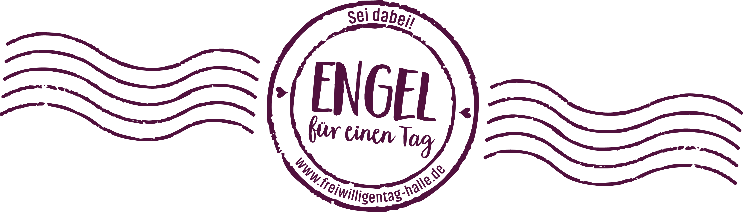 Bitte senden Sie den Anmeldebogen bis 28. Februar 2019 zurück an:Freiwilligen-Agentur Halle-Saalkreis e.V., Leipziger Straße 82, 06108 Halle (Saale) E-Mail: freiwilligentag@freiwilligen-agentur.de oder Fax: 0345 - 200 34 12	Wir möchten am Freiwilligentag 2019 teilnehmen und melden untenstehende Mitmachaktion an.	Wir möchten gern teilnehmen, haben aber noch keine konkrete Idee und wünschen uns Anregungen. KontaktdatenKontaktdatenKontaktdatenOrganisation/ Initiative/ Verein:      	Ansprechpartner/-in:      Organisation/ Initiative/ Verein:      	Ansprechpartner/-in:      Adresse:         	
Telefon:          

E-Mail: 	      Ihre Mitmachaktion zum Freiwilligentag 2019Ihre Mitmachaktion zum Freiwilligentag 2019Ihre Mitmachaktion zum Freiwilligentag 2019Titel:                     Formulieren Sie „peppig“ und motivierend, z. B. statt „Beim Kinderfest helfen“:„Ene mene muh und raus bist Du!“ oder statt „Ausflug mit Senioren“: „Fahrt ins Blaue“Titel:                     Formulieren Sie „peppig“ und motivierend, z. B. statt „Beim Kinderfest helfen“:„Ene mene muh und raus bist Du!“ oder statt „Ausflug mit Senioren“: „Fahrt ins Blaue“Titel:                     Formulieren Sie „peppig“ und motivierend, z. B. statt „Beim Kinderfest helfen“:„Ene mene muh und raus bist Du!“ oder statt „Ausflug mit Senioren“: „Fahrt ins Blaue“Beschreibung Ihrer Aktion für die Freiwilligentags-Webseite: Die Beschreibung sollte konkret, motivierend und in Satzform sein, damit die Freiwilligen wissen, was sie erwartet und Lust bekommen, mitzumachen. Dieser Text ist die Grundlage für unsere Öffentlichkeitsarbeit im Internet.Beschreibung Ihrer Aktion für die Freiwilligentags-Webseite: Die Beschreibung sollte konkret, motivierend und in Satzform sein, damit die Freiwilligen wissen, was sie erwartet und Lust bekommen, mitzumachen. Dieser Text ist die Grundlage für unsere Öffentlichkeitsarbeit im Internet.Beschreibung Ihrer Aktion für die Freiwilligentags-Webseite: Die Beschreibung sollte konkret, motivierend und in Satzform sein, damit die Freiwilligen wissen, was sie erwartet und Lust bekommen, mitzumachen. Dieser Text ist die Grundlage für unsere Öffentlichkeitsarbeit im Internet.Adresse des Einsatzortes: 
(falls abweichend von Kontaktdaten) Unsere Mitmachaktion findet am 17. Mai 2019 statt. Dauer der Aktion (von bis … Uhr):Die Aktionen beginnen ab 13.00 Uhr. Unsere Mitmachaktion findet am 17. Mai 2019 statt. Dauer der Aktion (von bis … Uhr):Die Aktionen beginnen ab 13.00 Uhr.Adresse des Einsatzortes: 
(falls abweichend von Kontaktdaten) Unsere Mitmachaktion findet am 18. Mai 2019 statt. Dauer der Aktion (von bis … Uhr):Die Aktionen beginnen ab 10.00 Uhr. Unsere Mitmachaktion findet am 18. Mai 2019 statt. Dauer der Aktion (von bis … Uhr):Die Aktionen beginnen ab 10.00 Uhr.Angaben zu den FreiwilligenWie viele Helfer*innen werden benötigt? (mindestens - maximal)Diese Materialien/ Werkzeuge/ Kleidung sollten die Freiwilligen mitbringen: 
     Diese Fähigkeiten sollten die Freiwilligen mitbringen (handwerkliche Begabung, Kreativität…):
     Ansprechpartner*in für die Helfer*innen zum Freiwilligentag (Name, Vorname, Telefon/Mobilnummer):Ansprechpartner*in für die Helfer*innen zum Freiwilligentag (Name, Vorname, Telefon/Mobilnummer):Ist ein Vortreffen mit den Freiwilligen geplant?
 ja      neinFalls ja, wann:                                        Ist ein Vortreffen mit den Freiwilligen geplant?
 ja      neinFalls ja, wann:                                        RahmenbedingungenRahmenbedingungenKönnen Kinder und Jugendliche bei Ihrer Aktion mitmachen?
 Bei unserer Aktion können Kinder und Jugendliche ab       Jahren mitmachen.
 Wir können eine Kinderbetreuung anbieten.Können Kinder und Jugendliche bei Ihrer Aktion mitmachen?
 Bei unserer Aktion können Kinder und Jugendliche ab       Jahren mitmachen.
 Wir können eine Kinderbetreuung anbieten.Auch Menschen mit Migrationshintergrund möchten beim Freiwilligentag mitmachen und aktiv werden. Nicht immer ist eine sprachliche Verständigung möglich. Eine Unterstützung unseres Mitmachprojekts ist auch mit wenig Deutschkenntnissen möglich. 	Die Ansprechperson für unser Mitmachprojekt kann sich in folgender Sprache verständigen: Englisch 	 Französisch  	 sonstiges:      Auch Menschen mit Migrationshintergrund möchten beim Freiwilligentag mitmachen und aktiv werden. Nicht immer ist eine sprachliche Verständigung möglich. Eine Unterstützung unseres Mitmachprojekts ist auch mit wenig Deutschkenntnissen möglich. 	Die Ansprechperson für unser Mitmachprojekt kann sich in folgender Sprache verständigen: Englisch 	 Französisch  	 sonstiges:      Der Freiwilligentag – Engagement-gelegenheit für Menschen mit und ohne BehinderungDer Freiwilligentag – Engagement-gelegenheit für Menschen mit und ohne BehinderungDamit Freiwillige mit Behinderung beim Freiwilligentag mitmachen können, sind in den Einsatzstellen ggf. verschiedene Rahmenbedingungen wie z. B. Barrieren für Rollstuhlfahrer*innen vorher zu bedenken. Unsere Mitmachaktion ist barrierefrei für: Rollstuhlfahrer*innen   	 Menschen mit Sehbehinderung/ Blindheit                                                                                              Menschen mit Lernschwierigkeiten/ geistiger Behinderung  Menschen Hörbehinderung/ Gehörlosigkeit Wir benötigen noch Informationen, um den Einsatz von Menschen mit Behinderung besser einschätzen            zu können. Bitte nehmen Sie Kontakt zu uns auf.Damit Freiwillige mit Behinderung beim Freiwilligentag mitmachen können, sind in den Einsatzstellen ggf. verschiedene Rahmenbedingungen wie z. B. Barrieren für Rollstuhlfahrer*innen vorher zu bedenken. Unsere Mitmachaktion ist barrierefrei für: Rollstuhlfahrer*innen   	 Menschen mit Sehbehinderung/ Blindheit                                                                                              Menschen mit Lernschwierigkeiten/ geistiger Behinderung  Menschen Hörbehinderung/ Gehörlosigkeit Wir benötigen noch Informationen, um den Einsatz von Menschen mit Behinderung besser einschätzen            zu können. Bitte nehmen Sie Kontakt zu uns auf.HinweiseHinweiseBei der Planung der Mitmachaktion sind einige Dinge zu beachten. Wir werden uns ca. einen Monat vor dem Freiwilligentag nochmals mit Ihnen in Verbindung setzen, um die letzten organisatorischen Details zu klären. Hiermit melde ich unsere Mitmachaktion zum Freiwilligentag 2019 an:______________________________________________Datum, UnterschriftBei der Planung der Mitmachaktion sind einige Dinge zu beachten. Wir werden uns ca. einen Monat vor dem Freiwilligentag nochmals mit Ihnen in Verbindung setzen, um die letzten organisatorischen Details zu klären. Hiermit melde ich unsere Mitmachaktion zum Freiwilligentag 2019 an:______________________________________________Datum, Unterschrift